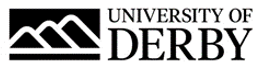 University of Derby Job DescriptionJob SummaryJob TitlePurchase Ledger ClerkCollege/Department FinanceLocationKedleston Road, Derby, DE22 1GBJob Reference Number0666-21Salary£17,961 to £19,015 per annumReports ToAccounts Payable Team Co-ordinatorLine Management ResponsibilityNoJob Description and Person SpecificationRole SummaryTo deliver a timely and high-quality service that aspires to exceed stakeholder expectations. Principal AccountabilitiesProcessing of payment requests, including supplier invoices, payments to students and intercompany transactions.Accurate and timely validation of data in the University’s Oracle Finance system.Matching supplier invoices to approved Purchase Orders and other supportingdocumentation.Regular reconciliation of supplier accounts.Building constructive and productive relationships with all stakeholder groups.Supplying all relevant decision makers with accurate and up to date information.Person SpecificationEssential CriteriaQualificationsGCSE Maths and English at Grade C or aboveExperienceConsiderable recent experience of working in a busy Finance officeSound knowledge of Accounts Payable processesExperience of working effectively within organisational / external procedures and regulationsSkills, knowledge and abilitiesIT literate with sound Excel, Word and email skillsAccuracy and attention to detailGood team player with excellent interpersonal skillsAbility to deliver a high level of customer service to a wide range of internal and external stakeholdersEffective time management skillsBusiness requirementsAbility and commitment to occasionally work additional hours, (evenings/weekends), to meet deadlines as appropriate and with reasonable notice.Desirable CriteriaQualificationsAdvanced IT qualifications e.g. ECDL / CLAIT / GCSE I.T.Finance related qualificationCustomer Service qualificationExperiencePrevious experience of working in an educational establishmentBenefitsAs well as competitive pay scales, we offer generous holiday entitlement. We also offer opportunities for further salary progression based on performance, and the opportunity to join a contributory pension scheme. The University of Derby is committed to promoting equality, diversity and inclusion. However you identify, we actively celebrate the knowledge, experience and talents each person bringsFor more information on the benefits of working at the University of Derby go to the Benefit pages of our website.